Unit 10 TermsIcebergConsciousPreconsciousUnconsciousIdEgoSuperegoPsychosexual Stages	Oral (<18mo)	Anal (18-36 mo) ~~ Anal “Retentive” or “Expulsive”	Phallic (3-6 years)	Latent (6-puberty)	Genital (puberty on)Defense Mechanisms	Repression	Regression	Reaction Formation	Projection	Rationalization	Displacement	Sublimation	DenialImportance of ChildhoodCollective UnconsciousPsychoanalytic Theory Post-FreudProjective Tests	Thematic Apperception Test	Rorschach Inkblot TestFree AssociationOedipus ComplexElectra ComplexNeofreudianJung – Collective UnconsciousHorney – Feminist Rejection / HelplessnessAdler – Inferiority ComplexCarl RogersCriticism of psychoanalytic psychologyHumanistic PsychologyAbraham Maslow	Self-Actualization	Unconditional Positive Regard	Self-ConceptHumanistic psychology criticismSubjectiveIndividualismNaïveTraitsFactor Analysis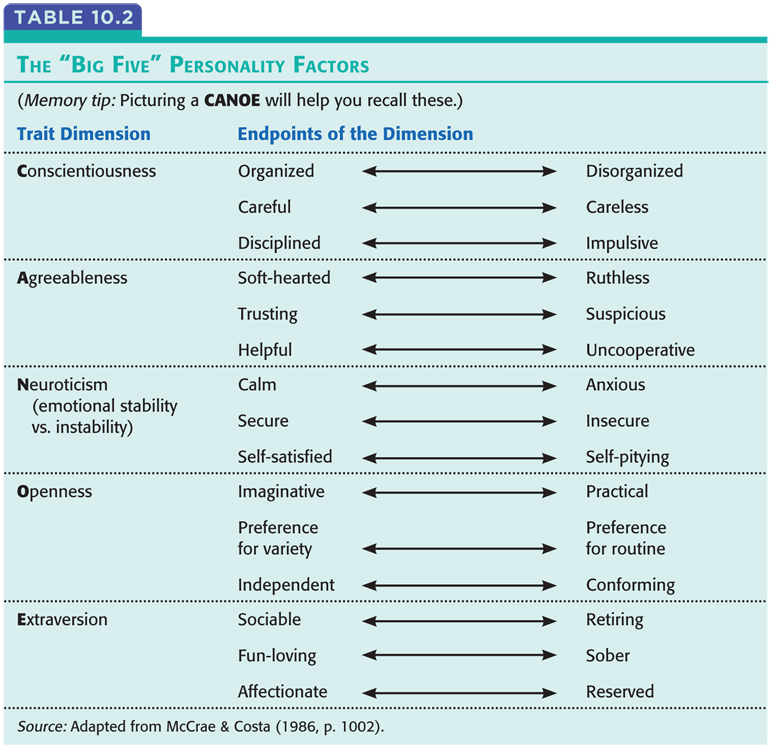 Personality InventoryMinnesota Multiphasic Personality Inventory (MMPI)“The Big Five” (CANOE)  Social-Cognitive PerspectiveReciprocal Determinism1. Different people choose different environments2. Personalities shape how we react to events3. Personalities create the situations to which we reactLocus of Control (Internal vs. External)Self	Possible SelfSpotlight EffectSelf-EsteemSelf-Serving Bias (Lake Wobegon Effect)Individualism vs Collectivism